																									NO. 7JOURNALOF THESENATEOF THESTATE OF SOUTH CAROLINAREGULAR SESSION BEGINNING TUESDAY, JANUARY 10, 2017_________WEDNESDAY, JANUARY 18, 2017Wednesday, January 18, 2017(Statewide Session)Indicates Matter StrickenIndicates New Matter	The Senate assembled at 11:00 A.M., the hour to which it stood adjourned, and was called to order by the ACTING PRESIDENT, Senator SETZLER.  (This is a Statewide Session day established under the provisions of Senate Rule 1B.  Members not having scheduled committee or subcommittee meetings may be in their home districts without effect on their session attendance record.)CO-SPONSORS ADDED	The following co-sponsors were added to the respective Bills:S. 198		Sen. McElveenS. 218		Sen. BryantS. 220		Sen. McElveenINTRODUCTION OF BILLS AND RESOLUTIONS	The following was introduced:	S. 261	 -- Senator Alexander:  A BILL TO AMEND TITLE 6 OF THE 1976 CODE, RELATING TO LOCAL GOVERNMENTS, BY ADDING CHAPTER 39, TO ENACT THE SOUTH CAROLINA COMMERCIAL-PROPERTY ASSESSED CLEAN ENERGY ACT (C-PACE), TO PROVIDE THAT GOVERNING BODIES MAY ESTABLISH A DISTRICT BY ADOPTION OF AN ORDINANCE FOR THE PURPOSE OF PROMOTING, ENCOURAGING, AND FACILITATING CLEAN ENERGY IMPROVEMENTS WITHIN ITS GEOGRAPHIC AREA; TO PROVIDE REQUIREMENTS TO BE INCLUDED IN THE ORDINANCE; TO PROVIDE THAT MEMBERS OF THE DISTRICT AND OWNERS OF QUALIFYING REAL PROPERTY MAY VOLUNTARILY EXECUTE A WRITTEN AGREEMENT TO PARTICIPATE IN THE COMMERCIAL-PROPERTY ASSESSED CLEAN ENERGY PROGRAM; TO PROVIDE THAT THE GOVERNING BODY HAS THE AUTHORITY TO IMPOSE AN ASSESSMENT ON THE QUALIFYING REAL PROPERTY; TO PROVIDE THAT THE ASSESSMENT SHALL CONSTITUTE A C-PACE LIEN AGAINST THE QUALIFYING REAL PROPERTY UNTIL PAID, SUBJECT TO THE CONSENT OF EXISTING MORTGAGEES; TO PROVIDE HOW CLEAN ENERGY IMPROVEMENTS MAY BE FINANCED; TO PROVIDE THAT CLEAN ENERGY IMPROVEMENTS MUST MEET ALL APPLICABLE SAFETY, PERFORMANCE, INTERCONNECTION, AND RELIABILITY STANDARDS; AND TO DEFINE NECESSARY TERMS.l:\s-res\tca\003c-pa.dmr.tca.docx	Read the first time and referred to the Committee on Judiciary.ADJOURNMENT	At 11:03 A.M., on motion of Senator McLEOD, the Senate adjourned to meet tomorrow at 11:00 A.M., under the provisions of Rule 1B.* * *SENATE JOURNAL INDEXS. 261	3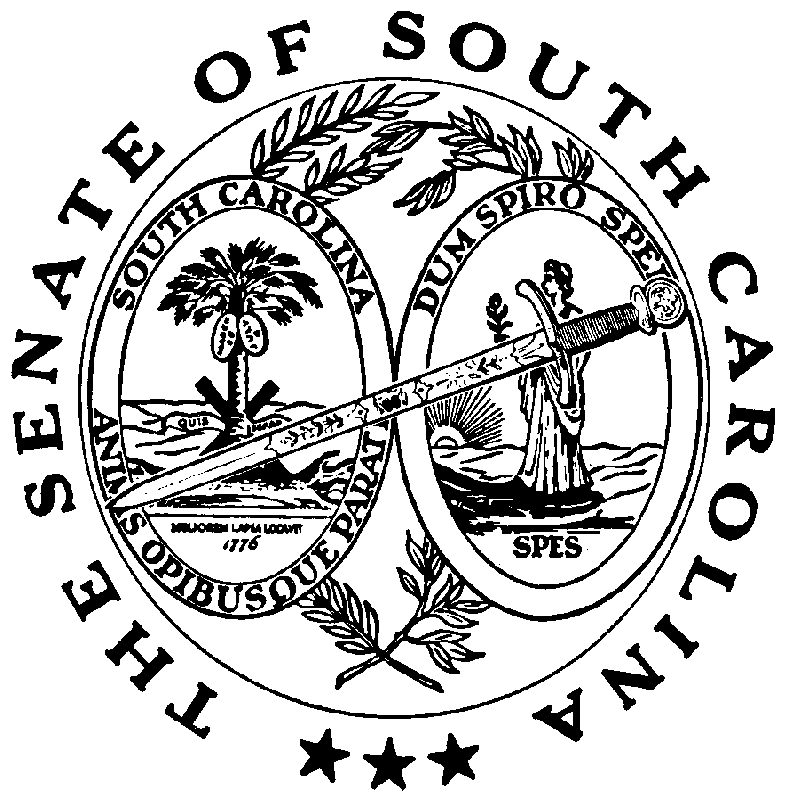 